Рисуем эмоцииШаблоны пустых лиц, созданные мамой-художницей Джейми Экинс  для развлечения дочки, оказалась востребованными  родителями и педагогами. Поговорите с ребенком об эмоциях и чувствах людей. Распечатайте и нарисуйте с детьми эмоции лицам, оживляйте их - это помогает поближе познакомиться с собственным внутренним миром или даже просто подурачиться. Если нет принтера, можно нарисовать лица самим. Не обязательно уметь хорошо рисовать, главное – передать настроение.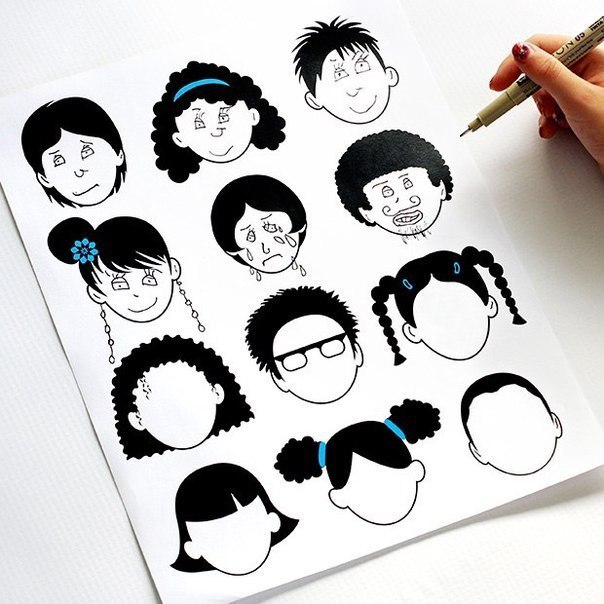 Источник: https://vk.com/club_razvivajka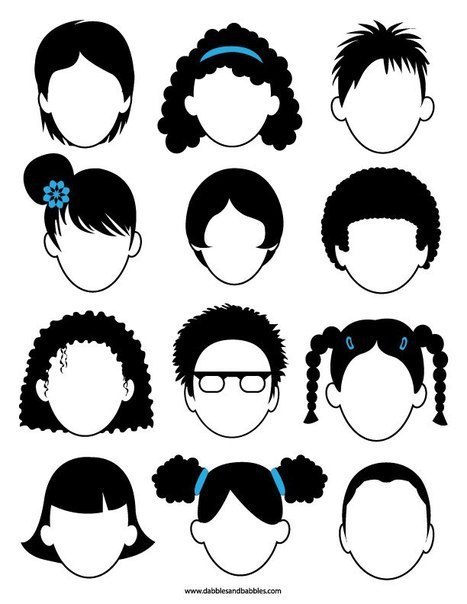 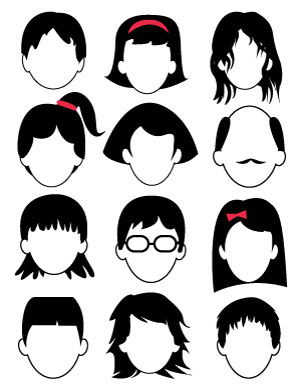 